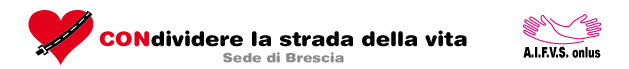 STATISTICHE MORTALITA’ STRADALE IN PROVINCIA DI BRESCIA NELL’ANNO 2016STATISTICHE MORTALITA’ STRADALE IN PROVINCIA DI BRESCIA NELL’ANNO 2016STATISTICHE MORTALITA’ STRADALE IN PROVINCIA DI BRESCIA NELL’ANNO 2016STATISTICHE MORTALITA’ STRADALE IN PROVINCIA DI BRESCIA NELL’ANNO 2016STATISTICHE MORTALITA’ STRADALE IN PROVINCIA DI BRESCIA NELL’ANNO 2016STATISTICHE MORTALITA’ STRADALE IN PROVINCIA DI BRESCIA NELL’ANNO 2016STATISTICHE MORTALITA’ STRADALE IN PROVINCIA DI BRESCIA NELL’ANNO 2016STATISTICHE MORTALITA’ STRADALE IN PROVINCIA DI BRESCIA NELL’ANNO 2016STATISTICHE MORTALITA’ STRADALE IN PROVINCIA DI BRESCIA NELL’ANNO 2016STATISTICHE MORTALITA’ STRADALE IN PROVINCIA DI BRESCIA NELL’ANNO 2016Suddivisione per MesiSuddivisione per MesiSuddivisione per MesiSuddivisione per GiorniSuddivisione per GiorniSuddivisione per GiorniSuddivisione EtàSuddivisione EtàmesedaadaaGennaio01/0131/019lunedì9013 1Febbraio01/0228/027martedì514170Marzo01/0331/037mercoledì1518347Aprile01/0430/045giovedì9356432Maggio01/0531/052venerdì1065E oltre31Giugno01/0630/065sabato9Luglio01/0731/077domenica14Agosto01/0831/083Settembre01/0930/095Ottobre01/1031/109Novembre01/1130/115Dicembre01/1231/127Suddivisione sessoSuddivisione sessoSuddivisione sessoSuddivisione OrariSuddivisione OraridaaUomini5521:316:3019Donne166:319:3069:3112:301412:3115:301415:3118:301418:3121:304Ora imprecisataOra imprecisata0Mezzi di trasportoMezzi di trasportoPasseggericamion1passeggero9auto32scooter4moto7ciclista11pedone14trattore2autobus0TOTALE DECESSITOTALE DECESSITOTALE DECESSI71AGGIORNATO AAGGIORNATO AAGGIORNATO A11/01/2017Sede legale presso Roberto MerliSede legale presso Roberto MerliSede legale presso Roberto MerliSede legale presso Roberto MerliSede legale presso Roberto MerliSede legale presso Roberto MerliSede legale presso Roberto MerliSede legale presso Roberto MerliSede legale presso Roberto MerliSede legale presso Roberto Merlivia: XXV Aprile,12 – 25062 Concesio (BS) ; Tel./fax: 030/2180862 ; Tel.Mobile: 338/4221449via: XXV Aprile,12 – 25062 Concesio (BS) ; Tel./fax: 030/2180862 ; Tel.Mobile: 338/4221449via: XXV Aprile,12 – 25062 Concesio (BS) ; Tel./fax: 030/2180862 ; Tel.Mobile: 338/4221449via: XXV Aprile,12 – 25062 Concesio (BS) ; Tel./fax: 030/2180862 ; Tel.Mobile: 338/4221449via: XXV Aprile,12 – 25062 Concesio (BS) ; Tel./fax: 030/2180862 ; Tel.Mobile: 338/4221449via: XXV Aprile,12 – 25062 Concesio (BS) ; Tel./fax: 030/2180862 ; Tel.Mobile: 338/4221449via: XXV Aprile,12 – 25062 Concesio (BS) ; Tel./fax: 030/2180862 ; Tel.Mobile: 338/4221449via: XXV Aprile,12 – 25062 Concesio (BS) ; Tel./fax: 030/2180862 ; Tel.Mobile: 338/4221449via: XXV Aprile,12 – 25062 Concesio (BS) ; Tel./fax: 030/2180862 ; Tel.Mobile: 338/4221449via: XXV Aprile,12 – 25062 Concesio (BS) ; Tel./fax: 030/2180862 ; Tel.Mobile: 338/4221449e-mail: merliroberto@postaonline.net ; sito: www.vittimestradabrescia.orge-mail: merliroberto@postaonline.net ; sito: www.vittimestradabrescia.orge-mail: merliroberto@postaonline.net ; sito: www.vittimestradabrescia.orge-mail: merliroberto@postaonline.net ; sito: www.vittimestradabrescia.orge-mail: merliroberto@postaonline.net ; sito: www.vittimestradabrescia.orge-mail: merliroberto@postaonline.net ; sito: www.vittimestradabrescia.orge-mail: merliroberto@postaonline.net ; sito: www.vittimestradabrescia.orge-mail: merliroberto@postaonline.net ; sito: www.vittimestradabrescia.orge-mail: merliroberto@postaonline.net ; sito: www.vittimestradabrescia.orge-mail: merliroberto@postaonline.net ; sito: www.vittimestradabrescia.org